             БОЙОРОК                                                                                      распоряжение 22 август 2016 й.	                        №  48р		           22 августа   2016 г.О постановке на учет Казаковой Натальи Аркадьевны по предоставлению земельного участка для индивидуального жилищного строительства однократно и бесплатно 	В соответствии со статьей 10.1. Закона Республики Башкортостан
от 5 января 2004 г. № 59-з "О регулировании земельных отношений в Республике Башкортостан" и  на основании решения комиссии по предоставлению земельных участков для индивидуального жилищного строительства категориям граждан, имеющим право на получение земельных участков однократно и бесплатно при администрации  сельского поселения Дюртюлинский сельсовет от 22.08.2016 года № 02/16:1. Поставить Казакову Наталью Аркадьевну, зарегистрированную по адресу: Республика Башкортостан Шаранский район с.Дюртюли,  ул. Центральная, дом 11 на учет в качестве лиц, имеющих право на предоставление земельных участков в собственность бесплатно для индивидуального жилищного строительства по решению комиссии.          2. Контроль за исполнением настоящего решения оставляю за собой.Глава сельского поселения                                                                  Л.Н.ГибатоваБашкортостан РеспубликаһыШаран районымуниципаль районыныңДүртөйлө ауыл СоветыАУЫЛ БИЛӘМӘҺЕ ХАКИМИӘТЕ452642,Дүртөйлө ауылы, Мэктэп урамы, 29-йорт,                        тел.(34769) 2-39-19email: durtss@yandex.ru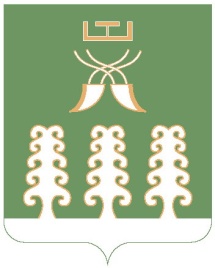                      Республика Башкортостан        Администрация сельского поселения                      Дюртюлинский сельсовет                      муниципального района                             Шаранский район            452642,с. Дюртюли, ул.Школьная, д.29, тел.(34769) 2-39-19email: durtss@yandex.ru